Sunday, November 24, 2013Sunday, November 24, 2013Monday, November 25, 2013Monday, November 25, 2013Tuesday, November 26, 2013Tuesday, November 26, 2013Wednesday, November 27, 2013Wednesday, November 27, 2013Thursday, November 28, 2013Thursday, November 28, 2013Friday, November 29, 2013Friday, November 29, 2013Saturday, November 30, 2013Saturday, November 30, 20136:00AMSofia the First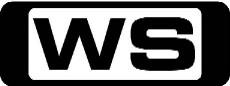 GLet The Good Times TrollSofia befriends the trolls who live in a cave near the castle and in the process teaches her family a lesson about not judging others without getting to know them first. 6:30AMMickey Mouse ClubhouseGDonald The GenieDonald becomes a genuine magical genie and realizes it is not as easy as it sounds when he is only able to grant one wish to each Clubhouse friend. 7:00AMWeekend Sunrise 'CC'Wake up to a better breakfast with Andrew O'Keefe for all the latest news, sport and weather. 10:00AMThe Morning Show - Weekend 'CC'PGJoin Larry Emdur and Kylie Gillies to catch up on all the highlights from this week's program, including a variety of segments on the latest news, entertainment and other hot topics. 11:00AMKochie's Business Builders 'CC'GDavid Koch provides practical advice to small and medium-sized business owners to help cement future growth and success. 11:30AMSpecial (R) 'CC' (2009)GMerry MadagascarWhen Santa and his sleigh unexpectedly crash-land on the island of Madagascar, giving the jolly gentleman a case of amnesia, Alex, Marty, Melman and Gloria - along with the ever-inventive Penguins - must deliver the presents and save Christmas. Will these weird and wonderfully resourceful creatures make it home safely? With the voices of BEN STILLER, CHRIS ROCK, DAVID SCHWIMMER, JADA PINKETT SMITH, CARL REINER and CEDRIC THE ENTERTAINER.12:00PMProgram T.B.A. **1:00PMSeven's V8 Supercars 2013 'CC'V8 Supercars: Phillip IslandToday's coverage of the Sargent Security Phillip Island 360 includes all the qualifying action. Hosted by Matt White with Neil Crompton, Mark Skaife, Mark Larkham, Mark Beretta and Riana Crehan. 1:45PMSeven's V8 Supercars 2013 'CC'V8 Supercars: Phillip IslandJoin Matt White, Neil Crompton, Mark Skaife, Mark Larkham, Mark Beretta & Riana Crehan for all the action from Race 33 of the Sargent Security Phillip Island 360. 3:00PMSeven's V8 Supercars 2013 'CC'V8 Supercars: Phillip IslandToday's coverage of the Sargent Security Phillip Island 360 includes all the supports action from the Australian Superbikes and Touring Car Masters. 4:00PMSeven's V8 Supercars 2013 'CC'V8 Supercars: Phillip IslandJoin Matt White, Neil Crompton, Mark Skaife, Mark Larkham, Mark Beretta & Riana Crehan for all the action from Race 34 of the Sargent Security Phillip Island 360. 5:30PMCoxy's Big Break 'CC'GTake a break around Australia and beyond with Coxy as he discovers the best food, entertainment and travel destinations. 6:00PMSeven News 'CC'Jennifer Keyte presents today's news and weather, with all the latest in sport from Tim Watson. 6:30PMSunday Night 'CC'Chris Bath leads a team of Australia's best reporters, breaking the stories that matter. 7:30PMWild Planet: North America (R) 'CC'GNo Place To HideA world of extreme storms and unpredictable blizzards, this land tests all those who set foot on it. From bunker building prairie dogs to the fastest land animals on the continent, the fight to survive shapes all who dare call this place home. 8:30PMBones 'CC'PGThe Woman In WhiteThe Jeffersonian team investigates the murder of Nancy Handelman, whose body was discovered at the time of Brennan and Booth's wedding rehearsal. When the case becomes more serious than the team anticipated, Cam and Angela do everything in their power to keep the details of the investigation from Brennan in order to ensure that she will stay focused on her big day. Tensions run high when unfortunate events occur to stall the wedding temporarily, and Max comes to town with a suspicious duffle bag full of money. Starring EMILY DESCHANEL, DAVID BOREANAZ, MICHAELA CONLIN, TAMARA TAYLOR, TJ THYNE, JOHN FRANCIS DALEY, RYAN O'NEAL, EUGENE BYRD, TY PANITZ, CARLA GALLO, BRIAN KLUGMAN, PEJ VAHDAT, MICHAEL GRANT TERRY, JOEL DAVID MOORE, MATHER ZICKEL, RALPH WAITE, JOANNA CASSIDY, PATRICIA BELCHER, CYNDI LAUPER and DAVID HORNSBY.9:30PMCastle 'CC'**Double Episode**                **Includes New Episode**M(V,A)Get A Clue / Dens Of Thieves   Castle and Beckett investigate the bizarre murder of a young woman who was found ritually posed. When the team finds a collection of strange symbols in her apartment and the prime suspect turns out to be a mysterious monk, Castle becomes convinced they've stumbled onto a 'Da Vinci Code' style conspiracy. Meanwhile, Castle tries to come to grips with the fact that Alexis and Pi have moved in together. Then, investigating the murder of a thief, Castle and Beckett are surprised to learn that Esposito has a personal connection to the suspected killer. Another surprise is in line for Castle when Beckett hits it off with the handsome Robbery detective who is assigned to the case. Will the trio be able to put their feelings aside and solve the case? Starring NATHAN FILLION, STANA KATIC, SUSAN SULLIVAN, MOLLY QUINN, PENNY JOHNSON, TAMALA JONES, JON HUERTAS, SEAMUS DEVER, MYKO OLIVIER, PAMELA SHADDOCK, AARON CRAVEN, JAMES MACDONALD, MICHAEL TRUCCO, SCOTT COHEN and ABBY BRAMMELL.11:30PMFamily ToolsPGJack Steps UpThe tables are turned when Terry comes down with the flu and Tony must take care of her for a change. Meanwhile, when Jack learns that Stitch's new boyfriend is jealous of Stitch's feelings for him, Jack must decide if he should finally take the next step. Starring KYLE BORNHEIMER, J K  SIMMONS, EDI GATHEGI, JOHNNY PEMBERTON, DANIELLE NICOLET, LEAH REMINI, JOHN BROTHERTON and MILES STROTH.12:00AMYoung, Dumb & Living Off MumM(L)Spoiled kids with no life skills are transformed into fully functioning, independent adults in four weeks. 1:15AMHarry's Practice (R) 'CC'GDr Katrina meets the worst behaved dogs in Australia. Dr Harry looks at which garden plants are toxic to animals. 2:00AMHome ShoppingShopping program. 3:00AMNBC Today 'CC'International news and weather including interviews with newsmakers in the world of politics, business, media, entertainment and sport. 4:00AMNBC Meet The Press 'CC'David Gregory interviews newsmakers from around the world. 5:00AMSunrise Extra 'CC'Bringing you the best moments of your mornings with the Sunrise team. 5:30AMSeven Early News 'CC'Natalie Barr and Mark Beretta present the latest news, sport and weather from around Australia and overseas. 6:00AMSunrise 'CC'Wake up to a better breakfast with Samantha Armytage and David Koch for all the latest news, sport and weather. 9:00AMThe Morning Show 'CC'PGJoin Larry Emdur and Kylie Gillies each morning for a variety of segments on the latest news, entertainment and other hot topics. 11:30AMSeven Morning News 'CC'The latest news from around Australia and overseas. Presented by Ann Sanders. 12:00PMThe Midday Movie (R) 'CC' (2005)M(V,S,L)In The MixUSHER stars as a successful DJ named Darrell who manages to rescue a powerful mobster one night. Also starring USHER RAYMOND, CHAZZ PALMINTERI, EMMANUELLE CHRIQUI, ROBERT COSTANZO, ROBERT DAVI, MATT GERALD, ANTHONY FAZIO and GEOFF STULTS.2:00PMThe Daily Edition 'CC'Catch up on all of the hottest issues from today's news and entertainment with lively discussions, interviews and crosses to newsmakers around the country. Presented by Sally Obermeder, Kris Smith, Monique Wright and Tom Williams. 3:00PMThe Chase 'CC'PGFour contestants go into battle against the Chaser as they try to win thousands of pounds. However, standing in the way is their common enemy, the Chaser, one of the finest quiz brains in the UK. Hosted by BRADLEY WELSH.4:00PMSeven News At 4 'CC'Melissa Doyle and Matt White present the latest news, sport and weather from Australia and overseas. 5:00PMDeal Or No Deal (R) 'CC'GJoin Andrew O'Keefe in the exhilarating game show where contestants play for $200,000. 5:30PMMillion Dollar Minute 'CC'GMillion Dollar Minute is an all-new battle of general knowledge, where every correct answer is a step closer to the ultimate test: Can one person, in one minute, win one million dollars? Hosted by GRANT DENYER.6:00PMSeven News 'CC'Peter Mitchell presents today's news with Giaan Rooney updating the weather. Sport is with Sandy Roberts. 6:30PMToday Tonight 'CC'The latest news and current social issues presented by a team of reporters. Hosted by Helen Kapalos. 7:00PMHome and Away 'CC'PG(A) Details TBA.7:30PMHighway Patrol 'CC'PGArgy Bargy8:00PMAir Rescue 'CC'PGWill an experienced skydiver survive after his parachute fails? An adrenaline seeking ten-year-old is tossed from his motorbike landing awkwardly in the dirt and a man's condition deteriorates as the Westpac Rescue Crew provide relief to a casualty of a bar room brawl. 8:30PMThe Blacklist 'CC'MThe world's most wanted criminal mysteriously turns himself in and offers to help them hunt down the very men he's spent his entire life protecting. Starring JAMES SPADER, MEGAN BOONE, DIEGO KLATTENHOFF, RYAN EGGOLD, ILFENESH HADERA and HARRY LENNIX.9:30PMScandal 'CC'  **New Double Episode**M(V,S)Nobody Likes Babies / Whiskey Tango FoxtrotAs David uncovers the truth about the Cytron case, things come to a head for Olivia, Cyrus, Mellie, Hollis and Verna. Backed into a corner, the five conspirators go to extremes and, in some cases, unconscionable lengths to protect themselves and/or the ones they love. Then, after discovering the truth behind Defiance, Fitz struggles to figure out whom he can actually trust. Meanwhile Olivia is trying to move on with her life, and she meets a handsome stranger, Jake Weston, who sparks her interest. But when Fitz and Olivia are forced to be in the same room again, real sparks fly and things get heated. Back at Pope & Associates, the team handles a new case, and for the first time they're working with David Rosen instead of against him. Starring KERRY WASHINGTON, COLUMBUS SHORT, GUILLERMO DIAZ, DARBY STANCHFIELD, KATIE LOWES, TONY GOLDWYN, JEFF PERRY, BELLAMY YOUNG and JOSHUA MALINA.11:30PMMistresses 'CC'MGuess Who's Coming To Dinner?When Savi and Joss's free-spirited, open-minded and often absent mother, Janet, comes for an unexpected visit, she brings big news but also stirs up some long-simmering family tensions. Now that Karen realizes that Elizabeth Grey knew all along about her affair with Tom, she wonders if Elizabeth might have actually killed Tom because of her; and April questions whether she should tell her daughter she's dating Richard, although she has yet to tell Richard about the return of her supposedly-dead husband. Starring ALYSSA MILANO, YUNJIN KIM, ROCHELLE AYTES, JES MACALLAN, BRETT TUCKER, JASON GEORGE, ERIK STOCKLIN, JO BETH WILLIAMS, CAMERON BENDER, DONDRE T WHITFIELD, PENELOPE ANN MILLER, JOSEPH LYLE TAYLOR, CORINNE MASSIAH, MADISON MOELLERS, RICH COOPER, ANDRES LONDONO, SONYA ASHIKYAN, CHEYANNE COPE and RODDY JESSUP.12:30AM30 Rock (R) 'CC'MIdiots Are People Three!Jack Donaghy's nemesis, Devin Banks, returns with blackmail, but he still finds time to interfere with Liz's relationship. Guest starring Kelsey Grammer and Denise Richards. Also starring TINA FEY, ALEC BALDWIN, TRACY MORGAN, JACK MCBRAYER, SCOTT ADSIT, JANE KRAKOWSKI, WILL ARNETT and JAMES MARSDEN.1:00AMHome ShoppingShopping program. 3:30AMSons And Daughters (R) 'CC'GPatricia schemes to get out from under Roger's thumb. Wayne's love for Amanda leads him to try to blackmail Todd. 4:00AMNBC Today 'CC'International news and weather including interviews with newsmakers in the world of politics, business, media, entertainment and sport. 5:00AMSunrise Extra 'CC'Bringing you the best moments of your mornings with the Sunrise team. 5:30AMSeven Early News 'CC'Natalie Barr and Mark Beretta present the latest news, sport and weather from around Australia and overseas. 6:00AMSunrise 'CC'Wake up to a better breakfast with Samantha Armytage and David Koch for all the latest news, sport and weather. 9:00AMThe Morning Show 'CC'PGJoin Larry Emdur and Kylie Gillies each morning for a variety of segments on the latest news, entertainment and other hot topics. 11:30AMSeven Morning News 'CC'The latest news from around Australia and overseas. Presented by Ann Sanders. 12:00PMThe Midday Movie (R) 'CC' (1998)M(V)IceAfter the North of the Equator freezes below zero, a group of people risk their lives in order to take a ship to a hotter place. Starring GRANT SHOW, EVA LA RUE, FLEX, AUDIE ENGLAND, MICHAEL RILEY and UDO KIER.2:00PMThe Daily Edition 'CC'Catch up on all of the hottest issues from today's news and entertainment with lively discussions, interviews and crosses to newsmakers around the country. Presented by Sally Obermeder, Kris Smith, Monique Wright and Tom Williams. 3:00PMThe Chase 'CC'PGFour contestants go into battle against the Chaser as they try to win thousands of pounds. However, standing in the way is their common enemy, the Chaser, one of the finest quiz brains in the UK. Hosted by BRADLEY WELSH.4:00PMSeven News At 4 'CC'Melissa Doyle and Matt White present the latest news, sport and weather from Australia and overseas. 5:00PMDeal Or No Deal (R) 'CC'GJoin Andrew O'Keefe in the exhilarating game show where contestants play for $200,000. 5:30PMMillion Dollar Minute 'CC'GMillion Dollar Minute is an all-new battle of general knowledge, where every correct answer is a step closer to the ultimate test: Can one person, in one minute, win one million dollars? Hosted by GRANT DENYER.6:00PMSeven News 'CC'Peter Mitchell presents today's news with Giaan Rooney updating the weather. Sport is with Sandy Roberts. 6:30PMToday Tonight 'CC'The latest news and current social issues presented by a team of reporters. Hosted by Helen Kapalos. 7:00PMHome and Away 'CC'PG Details TBA.7:30PMDancing With The Stars 'CC'  **Grand Finale**GGrand FinalIn this week's grand finale of Dancing With The Stars, the three remaining couples battle it out for the coveted mirror ball trophy. Hosted by DANIEL MACPHERSON and EDWINA BARTHOLOMEW. 10:00PMBody Of Proof 'CC'M(V)Daddy IssuesTommy goes along with Megan to her father's exhumation, which only yields more mysteries to what she has always been told was his suicide. Megan's mother, Joan, suggests Megan look into her late husband's patient files, which may be connected to his death -- and that of one of his patients, too. Guest Starring Henry Ian Cusick, Lorraine TOussaint, Jonathan Banks, Larry Sullivan, Mark Sault, Kurtwood Smith and Joanna Cassidy. Also Starring DANA DELANY, JERI RYAN, MARK VALLEY, GEOFFREY AREND, WINDELL D MIDDLEBROOKS, ELYSE GABEL and MARY MOUSER.11:00PMSpecial (R) 'CC'PG(A)I'm A Teenage GrandmotherWith her teeth falling out and a face full of wrinkles, 15-year-old Zara looks like an old woman. Her rare condition, called Lipodystrophy, is literally robbing her of her childhood and her happiness. Join her as she sets off to Dallas, Texas in the hope of improving her looks. Leading specialists and cosmetic surgeons know that a facelift would be very controversial for someone so young, but Zara is determined to do whatever it takes for a normal life. Her future happiness is in their hands. 12:00AMIt's Always Sunny In PhiladelphiaM(S)The Gang Recycles Their TrashWith the garbage men of Philadelphia on strike, Frank concocts a plan to undercut the union and get a contract to collect the city's trash. But his elaborate plan quickly falls apart. Starring CHARLIE DAY, GLENN HOWERTON, ROB MCELHENNEY, KAITLIN OLSON and DANNY DEVITO.12:30AM30 Rock (R) 'CC'PGThe Ballad Of Kenneth ParcellLiz is appalled when she finds out Jenna has betrayed their friendship for the sake of fame. Jack is humiliated when a 'businessversary' gift meant for Hank is sent to the wrong floor. Starring TINA FEY, ALEC BALDWIN, TRACY MORGAN, JACK MCBRAYER, SCOTT ADSIT, JANE KRAKOWSKI, KEVIN BROWN and GRIZZ CHAPMAN.1:00AMHome ShoppingShopping program. 4:00AMNBC Today 'CC'International news and weather including interviews with newsmakers in the world of politics, business, media, entertainment and sport. 5:00AMSunrise Extra 'CC'Bringing you the best moments of your mornings with the Sunrise team. 5:30AMSeven Early News 'CC'Natalie Barr and Mark Beretta present the latest news, sport and weather from around Australia and overseas. 6:00AMSunrise 'CC'Wake up to a better breakfast with Samantha Armytage and David Koch for all the latest news, sport and weather. 9:00AMThe Morning Show 'CC'PGJoin Larry Emdur and Kylie Gillies each morning for a variety of segments on the latest news, entertainment and other hot topics. 11:30AMSeven Morning News 'CC'The latest news from around Australia and overseas. Presented by Ann Sanders. 12:00PMThe Midday Movie (R) 'CC' (1993)M(V,L)Nowhere To RunEscaped convict Sam Gillen single handily takes on ruthless developers determined to evict Clydie - a widow with two young children. Nobody knows who Sam is. Starring JEAN-CLAUDE VAN DAMME, ROSANNA ARQUETTE, KIERAN CULKIN, TED LEVINE, TIFFANY TAUBMAN, EDWARD BLATCHFORD, ANTHONY STARKE and JOSS ACKLAND.2:00PMThe Daily Edition 'CC'Catch up on all of the hottest issues from today's news and entertainment with lively discussions, interviews and crosses to newsmakers around the country. Presented by Sally Obermeder, Kris Smith, Monique Wright and Tom Williams. 3:00PMThe Chase 'CC'PGFour contestants go into battle against the Chaser as they try to win thousands of pounds. However, standing in the way is their common enemy, the Chaser, one of the finest quiz brains in the UK. Hosted by BRADLEY WELSH.4:00PMSeven News At 4 'CC'Melissa Doyle and Matt White present the latest news, sport and weather from Australia and overseas. 5:00PMDeal Or No Deal (R) 'CC'GJoin Andrew O'Keefe in the exhilarating game show where contestants play for $200,000. 5:30PMMillion Dollar Minute 'CC'GMillion Dollar Minute is an all-new battle of general knowledge, where every correct answer is a step closer to the ultimate test: Can one person, in one minute, win one million dollars? Hosted by GRANT DENYER.6:00PMSeven News 'CC'Peter Mitchell presents today's news with Giaan Rooney updating the weather. Sport is with Sandy Roberts. 6:30PMToday Tonight 'CC'The latest news and current social issues presented by a team of reporters. Hosted by Helen Kapalos. 7:00PMHome And Away 'CC'  **Supersized Finale**PG(V,A,S)Details TBA.   8:30PMMarvel's Agents Of S.H.I.E.L.D 'CC'  **Final For 2013**MDetails TBA.9:30PMSurveillance Oz 'CC'PGA cyclist gambles with his life when he travels in the wrong direction down the Sydney Harbour Tunnel, Melbourne Police head on a high- speed chase to capture a stolen van and a woman becomes trapped in her car when she flips it in a car park. Then, cameras capture a mother's worst nightmare when her baby in a pram rolls onto the tracks. 10:00PMMotorway Patrol 'CC'PGTonight, fight club goes crazy, a driver flees up a tree and police encounter boy racers who don't make it to the track. 10:30PMAir Crash Investigations 'CC'PGPushed To The LimitEn route from Jakarta, Indonesia, to the airline's home base in Singapore, SilkAir Flight 185 is 35,000 feet above the jungles of Sumatra when the plane banks sharply to the right, takes a nosedive, and crashes into a remote jungle river. All 104 people on board die in the aviation disaster and then it's up to investigators to figure out what happened. At first, they suspect mechanical failure. But when the full story behind the crash is finally revealed, it proves more disturbing than anyone could have imagined. 11:30PMThat '70s Show (R) 'CC'PGToo Old To Trick Or Treat, Too Young To DiePoint Place goes paranormal when Eric falls for Donna's new look. Laurie goes psycho on Kelso, and Fez tries to figure out why Midge has disappeared. Starring TOPHER GRACE, LAURA PREPON, ASHTON KUTCHER, MILA KUNIS, WILMER VALDERRAMA, DANNY MASTERSON, DEBRA JO RUPP, KURTWOOD SMITH, TANYA ROBERTS and DON STARK.12:00AMThe Cult (R)M(V,A)A Mother's LoveAs Saul gets closer to finding the Liberators, we learn some of his dark secrets. Meanwhile, at The Glen, the Liberators meet the person who bugged them - Sophie, a mysterious deprogrammer. Starring DANIELLE CORMACK, LATHAM GAINES, GARETH REEVES, KATE ELLIOTT, RENATO BARTOLOMEI, SCOTT WILLS, SARA WISEMAN, RACHEL NASH, LISA CHAPPELL, ANDREW GRAINGER, JEREMY BIRCHALL, DWAYNE CAMERON, BODELLE DE RONDE and PIP HALL.1:00AMHome ShoppingShopping program. 3:30AMSons And Daughters (R) 'CC'GRoger finds he has met his match in Patricia.  Wayne discovers the truth about Todd, and uses it for his own ends. 4:00AMNBC Today 'CC'International news and weather including interviews with newsmakers in the world of politics, business, media, entertainment and sport. 5:00AMSunrise Extra 'CC'Bringing you the best moments of your mornings with the Sunrise team. 5:30AMSeven Early News 'CC'Natalie Barr and Mark Beretta present the latest news, sport and weather from around Australia and overseas. 6:00AMSunrise 'CC'Wake up to a better breakfast with Samantha Armytage and David Koch for all the latest news, sport and weather. 9:00AMThe Morning Show 'CC'PGJoin Larry Emdur and Kylie Gillies each morning for a variety of segments on the latest news, entertainment and other hot topics. 11:30AMSeven Morning News 'CC'The latest news from around Australia and overseas. Presented by Ann Sanders. 12:00PMSport Special 'CC'Emirates Australian Open Golf 2013 - Day 1US Masters winner Adam Scott, Rory McIlroy, world number 14 Jason Day and a host of former Stonehaven Cup winners will make this a memorable Emirates Australian Open from Royal Sydney Golf Club. 5:00PMDeal Or No Deal (R) 'CC'GJoin Andrew O'Keefe in the exhilarating game show where contestants play for $200,000. 5:30PMMillion Dollar Minute 'CC'GMillion Dollar Minute is an all-new battle of general knowledge, where every correct answer is a step closer to the ultimate test: Can one person, in one minute, win one million dollars? Hosted by GRANT DENYER.6:00PMSeven News 'CC'Peter Mitchell presents today's news with Giaan Rooney updating the weather. Sport is with Sandy Roberts. 6:30PMToday Tonight 'CC'The latest news and current social issues presented by a team of reporters. Hosted by Helen Kapalos. 7:00PMProgram T.B.A. **7:30PMBeauty And The Geek Australia 'CC'  **Special Time**                  **Season Finale**PGIn tonight's season finale, the Beauties and Geeks test their relationships mentally, physically and emotionally.  In three extreme challenges, the final four couples must rack up as many points as they can by swimming above a frenzy of feeding sharks, locking lips with their partners and competing blindfolded in a jungle obstacle course. Then,  the three remaining couples will battle it out in a disco dance-off. Judged by a live audience, the two teams with the most votes will go on to the very last challenge of the series - the final elimination quiz. Hosted by JAMES TOBIN.9:30PMGrey's Anatomy 'CC'MMap Of YouDerek and Callie work on a brain mapping project, Richard encourages the interns to use his physical condition as a learning tool and after a discussion with Callie, Meredith considers continuing her mother's research. Meanwhile, Shane continues to feel guilty about Heather's death. Starring ELLEN POMPEO, PATRICK DEMPSEY, SANDRA OH, JUSTIN CHAMBERS, CHANDRA WILSON, JAMES PICKENS, JR, SARA RAMIREZ, KEVIN MCKIDD, JESSICA CAPSHAW, JESSE WILLIAMS, SARAH DREW, CAMILLA LUDDINGTON, GAIUS CHARLES, JERRIKA HINTON and TESSA FERRER.10:30PMThe Amazing Race 'CC'PGSpeed Dating Is The WorstThis season, which marks the 23nd race around the world for the series, will bring back the Double Express Pass twist that was introduced last season, in which the first Team to check in at the first pit stop will earn two Express Passes one to keep for themselves one that must be given to another Team by the end of the fifth leg of the Race. Hosted by PHIL KEOGHAN.11:30PMGrimm 'CC'MOne Angry FuchsbauWhile on jury duty, Rosalee tasks Nick Hank and Monroe to help stop a defence attorney from using his particular 'Wesen wiles' to overturn what should be an open-and-shut murder case. Back at the precinct, Captain Renard brings Nick and Hank in on his own recent dealings with the Verrat, to keep them on their toes. Meanwhile, a return to the trailer brings a flurry of memories of Nick rushing back to Juliette. Starring DAVID GIUNTOLI, RUSSELL HORNSBY, BITSIE TULLOCH, SILAS WEIR MITCHELL, REGGIE LEE, SASHA ROIZ, BREE TURNER and CLAIRE COFFEE.12:30AMHarry's Practice (R) 'CC'GBushfire Special - Dr Harry visits Canberra to help victims of the recent bushfires. Dr Katrina meets comedy duo Merrick & Rosso at home with their pets. 1:00AMHome ShoppingShopping program. 4:00AMNBC Today 'CC'International news and weather including interviews with newsmakers in the world of politics, business, media, entertainment and sport. 5:00AMSunrise Extra 'CC'Bringing you the best moments of your mornings with the Sunrise team. 5:30AMSeven Early News 'CC'Natalie Barr and Mark Beretta present the latest news, sport and weather from around Australia and overseas. 6:00AMSunrise 'CC'Wake up to a better breakfast with Samantha Armytage and David Koch for all the latest news, sport and weather. 9:00AMThe Morning Show 'CC'PGJoin Larry Emdur and Kylie Gillies each morning for a variety of segments on the latest news, entertainment and other hot topics. 11:30AMSeven Morning News 'CC'The latest news from around Australia and overseas. Presented by Ann Sanders. 12:00PMSport Special 'CC'Emirates Australian Open Golf 2013 - Day 2US Masters winner Adam Scott, Rory McIlroy, world number 14 Jason Day and a host of former Stonehaven Cup winners will make this a memorable Emirates Australian Open from Royal Sydney Golf Club. 5:00PMDeal Or No Deal (R) 'CC'GJoin Andrew O'Keefe in the exhilarating game show where contestants play for $200,000. 5:30PMMillion Dollar Minute 'CC'GMillion Dollar Minute is an all-new battle of general knowledge, where every correct answer is a step closer to the ultimate test: Can one person, in one minute, win one million dollars? Hosted by GRANT DENYER.6:00PMSeven News 'CC'Peter Mitchell presents today's news with Giaan Rooney updating the weather. Sport is with Sandy Roberts. 6:30PMToday Tonight 'CC'The latest news and current social issues presented by a team of reporters. Hosted by Helen Kapalos. 7:00PMBetter Homes And Gardens 'CC'GChristmas SpecialDetails TBA.   8:30PMThe Friday Movie11:00PMWorld's Wildest Police Videos (R) 'CC'MAn inmate launches a brutal sneak attack on a prison guard, a wanted forger gets run over by her own car, and a naked jogger receives a serious taser jolt of justice! 12:00AMOff The Map (R) 'CC'M(A)I'm HereWhen a scuba diving trip goes wrong, Ryan, Ben, Tommy and Mina race to save a patient underwater. Meanwhile, a flame from Zee's past returns to the clinic for an unconventional treatment. Starring ZACH GILFORD, MAMIE GUMMER, RACHELLE LEFEVRE, VALERIE CRUZ, MARTIN HENDERSON, JONATHAN CASTELLANOS, CAROLINE DHAVERNAS, JASON GEORGE, JONATHAN CAKE, NICOLAS GONZALEZ, AIMEE GARCIA, TIM GUINEE and BAILEY NOBLES.1:00AMThe Late Movie (R) (1997)M(S,N)Bad MannersMind games coil through a visit of one couple to the home of another when a sum of money goes missing and relationships are tested. Starring SAUL RUBINEK, CAROLEEN FEENEY, DAVID STRATHAIRN, BONNIE BEDELIA and JULIE HARRIS.3:00AMHome ShoppingShopping program. 4:00AMNBC Today 'CC'International news and weather including interviews with newsmakers in the world of politics, business, media, entertainment and sport. 6:00AMSaturday Disney 'CC'GGreat fun and entertainment including your favourite Disney shows Kick Buttowski: Suburban Daredevil and Gravity Falls. Hosted by NATHAN MORGAN, CANDICE DIXON and TEIGAN NASH. Kick Buttowski: Suburban Daredevil  Kick battles an ice storm and bizarre  obstacles in order to find a last-  minute Christmas gift for Cousin  Kyle.  CHARLIE SCHLATTER  Gravity Falls  It's Gravity Falls' version of  Halloween in Summer with Jack-o-  Melons and lots of trick-or-treating.  Starring  JASON RITTER  KRISTEN SCHAAL  ALEX HIRSCH  LINDA CARDELLINI.7:00AMWeekend Sunrise 'CC'Wake up to a better breakfast with Andrew O'Keefe and Monique Wright for all the latest news, sport and weather. 10:00AMThe Morning Show - Weekend 'CC'PGJoin Larry Emdur and Kylie Gillies to catch up on all the highlights from this week's program, including a variety of segments on the latest news, entertainment and other hot topics. 12:00PMSport Special 'CC'Emirates Australian Open Golf 2013 - Day 3US Masters winner Adam Scott, Irishman Rory McIlroy, world number 14 Jason Day and a host of former Stonehaven Cup winners will make this a memorable Emirates Australian Open from Royal Sydney Golf Club. Hosted by Sandy Roberts. 5:00PMProgram T.B.A. **5:30PMCoxy's Big Break 'CC'GTake a break around Australia and beyond with Coxy as he discovers the best food, entertainment and travel destinations. 6:00PMSeven News 'CC'Jennifer Keyte presents today's news and weather, with all the latest in sport from Tim Watson. 7:00PMThe Saturday Movie9:20PMThe Saturday Late Movie11:40PMThat '70s Show (R) 'CC'PGRoller DiscoKelso is jealous when Jackie picks Fez be her partner in a roller-disco competition, and Red gets sued by a former employee for wrongful termination. Starring TOPHER GRACE, LAURA PREPON, ASHTON KUTCHER, MILA KUNIS, WILMER VALDERRAMA, DANNY MASTERSON, DEBRA JO RUPP, KURTWOOD SMITH, TANYA ROBERTS and DON STARK.12:05AMOff The Map (R) 'CC'MIt's GoodWhen a robbery leaves the clinic without any medication, Otis has to face his personal demons with sobriety in order to save a patient. Then, Ryan meets a young patient with a disease she is far too familiar with. Starring ZACH GILFORD, MAMIE GUMMER, RACHELLE LEFEVRE, VALERIE CRUZ, MARTIN HENDERSON, JONATHAN CASTELLANOS, CAROLINE DHAVERNAS, JASON GEORGE, MARK ADAIR-RIOS, JAYNE BROOK, ALEX FERNANDEZ, NICHOLAS GONZALEZ, CHEECH MARIN and JUDY REYES.1:00AMHarry's Practice (R) 'CC'GDr Katrina Petchecks the Silky Chook. Dr Harry meets a depressed Malamute in the surgery. 1:30AMSpecial (R)GHeartbeat Of The Coral Coast - Part 1An entertaining and unique look at the fascinating Queensland coast from Brisbane to Port Douglas with Tony Gordon and Darren McDonald. 2:30AMSpecial (R)GHeartbeat Of The Coral Coast - Part 2An entertaining and unique look at the fascinating Queensland coast from Brisbane to Port Douglas with Tony Gordon and Darren McDonald. 3:30AMIt Is Written OceaniaPGThings That Matter Most: When Hugs Come Too LateReligious program. 4:00AMHome ShoppingShopping program. 5:00AMDr Oz (R) 'CC'PGThe Controversial Shot: Could HGB Be The Fountain Of Youth?Is this controversial injection the answer to the fountain of youth or a dangerous hype? Dr. Oz investigates. Could you be risking your health for the pursuit of beauty? 